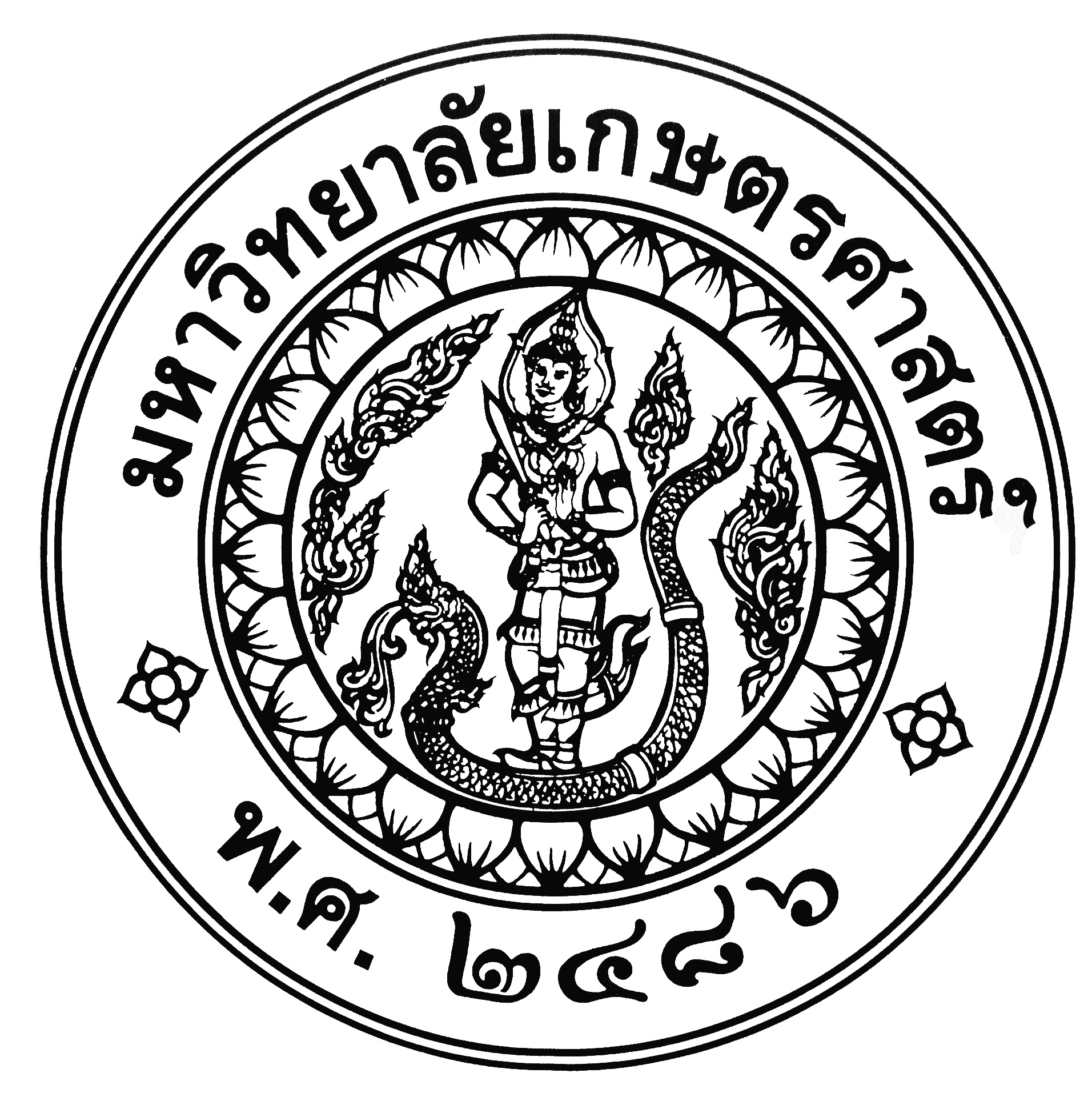 แบบสอบถามการควบคุมภายในเงินรับฝากหน่วยงาน............................................................คำชี้แจง : แบบสอบถามสำหรับใช้ในการประเมินการควบคุมภายในเงินรับฝาก โดยวิธีการสอบถาม สัมภาษณ์ และสังเกตจากเอกสารหลักฐานให้ทำเครื่องหมาย (√) หรือเติมคำลงในช่องว่างที่ท่านเห็นว่าตรงกับสิ่งที่ปฏิบัติจริงในหน่วยรับตรวจช่อง “มี/ใช่”		หมายถึง มีการปฏิบัติตามคำถามช่อง “ไม่มี/ไม่ใช่”		หมายถึง  มิได้มีการปฏิบัติตามคำถามช่อง “คำอธิบายเพิ่มเติม”	หมายถึง  ใช้สำหรับจดบันทึกข้อคิดเห็นหรือคำอธิบายในหัวข้อนั้น ๆ โดยสรุปรวมว่าหน่วยงานปฏิบัติอย่างไรในเรื่องนั้น ๆ ซึ่งจะช่วยให้ได้ข้อสรุปเกี่ยวกับการควบคุมภายในว่าเพียงพอ หรือไม่ อย่างไรในกรณีที่หน่วยรับตรวจไม่มีเรื่องเกี่ยวข้องกับการปฏิบัติดังที่ระบุไว้ โปรดใส่ N/A ลงในช่องไม่มี/ไม่ใช่สรุปผลการประเมิน :- ………………………………………………………………………………………………………………………………………………………………………………………………………………………………………………………………………………………………………………………………………………………………………………………………………………………………………………………………………………ชื่อผู้ตอบแบบสอบถาม……..……………………..…….           ชื่อผู้ประเมิน  ...............................................  (.............................................)	(...............................................)ตำแหน่ง      ................................................  	ตำแหน่ง   ................................................  วันที่           ................................................วันที่         ................................................คำถามมี/ใช่ไม่มี/ไม่ใช่คำอธิบายเพิ่มเติม๑. มีการรับเงินรับฝากโดยไม่ออกใบเสร็จรับเงิน๒. มีการรับเงินรับฝาก โดยออกใบเสร็จรับเงินอื่น/หลักฐานการรับเงินอื่น ที่ไม่ใช่ใบเสร็จรับเงินจากระบบ KU-ERP ของมหาวิทยาลัยฯ๓. กรณีออกใบเสร็จรับเงินด้วยManual ได้บันทึกในระบบ KU-ERP ในวันทำการนั้น๔. มีการสอบทานจำนวนเงินรับฝากว่ามีความครบถ้วนถูกต้องเป็นไปตามกฎ ระเบียบทุกครั้งที่มีการรับเงิน๕. มีการนำส่ง/นำฝาก เงินรับฝากทุกประเภทให้กองคลังในวันที่ได้รับเงิน หรืออย่างช้าในวันทำการถัดไป๖.มีการจัดทำทะเบียนคุมเงินรับฝากทุกประเภท๗. ทะเบียนคุมเงินรับฝากมีรายละเอียดที่เพียงพอ เช่น ชื่อผู้ฝากเงิน/เจ้าหนี้ จำนวนเงิน วันที่รับเงิน วันที่ครบกำหนดคืนเงิน เป็นต้น๘. มีการรายงานเงินรับฝากที่ยังไม่นำส่งไว้ในรายงานเงินคงเหลือประจำวัน๙. มีการเก็บรักษาเงินสดที่ยังไม่นำส่ง ไว้ในตู้นิรภัยอย่างปลอดภัยคำถามมี/ใช่ไม่มี/ไม่ใช่คำอธิบายเพิ่มเติม๑๐.มีการตรวจสอบกฎ ระเบียบ ข้อบังคับ และวัตถุประสงค์ของเงินรับฝาก ก่อนการเบิกจ่ายเงินรับฝากทุกครั้ง  ๑๑. การเบิกจ่ายเงินรับฝาก ได้รับการอนุมัติจากผู้มีอำนาจทุกครั้ง๑๒. หากมีการจ่ายเงินรับฝากโดยใช้เช็คได้ขีดคร่อมเช็คทุกครั้ง๑๓. การจ่ายเงินให้ผู้อื่นที่ไม่ใช่ผู้ฝากเงิน/เจ้าหนี้ มีใบมอบฉันทะ/มอบอำนาจประกอบทุกครั้ง๑๔. มีการติดตามให้ผู้ฝากเงิน/เจ้าหนี้ มารับเงินเมื่อครบกำหนดเวลาคืนเงิน๑๕. มหาวิทยาลัยฯ มีคู่มือการบันทึกบัญชีเงินรับฝากที่ชัดเจนให้หน่วยงานถือปฏิบัติ๑๖. หน่วยงานมีการปฏิบัติงานตามคู่มือการบันทึกบัญชีเงินรับฝากทุกขั้นตอน๑๗. มีการสอบทานความถูกต้องของเอกสารหลักฐานก่อนผ่านรายการบัญชี (Post) ทุกสิ้นวัน๑๘. มีการพิมพ์ใบสำคัญ (Voucher) ที่แสดงรายการบันทึกบัญชีจากระบบKU-ERP แนบกับชุดเอกสารไว้ครบทุกชุด๑๙. ทุกสิ้นเดือนมีการสอบทานจำนวนเงินคงเหลือของบัญชีเงินรับฝากในระบบ KU-ERP กับทะเบียนคุม ๒๐. มีการจัดเก็บหลักฐานการบันทึกบัญชีที่สามารถสืบค้นได้โดยง่าย